Оқушылар сарайы» МКҚКХАТТАМА №1Өтілген уақыты: 30.03.2019жҚатысқандар: 9 Кеңес мүшелері: 1.Кушикбаева Злиха Касымовна – кеңес мүшесі2.Байсабаева Арай Баубековна – кеңес мүшесі3.Сатыбалдинова Қарлығаш  кеңес мүшесі4.Шевченко Ольга Владимировна- кеңес мүшесі5.Калимова Ляззат Кумболатовна  -  кеңес мүшесі 6.Аршипова Алия Октебрятовна  -  кеңес мүшесі 7.Мамырканов Есімбол Аскабылович  -  кеңес мүшесі          8.Аздерова Шолпан - кеңес мүшесі         9.Асқар Еркін Асқарұлы  -   кеңес мүшесі                                        Қамқоршылық кеңестің күн тәртібінде:Кеңес мүшелерін сайлау.Кеңес мүшелерінің міндеттерін бөлу (төрағасы, орынбасар,жауапты хатшы). 3. Қамқоршылық кеңесінің жұмыс жоспарын құру,бекітуге ұсынуТыңдалды:Оқушылар сарайының директоры Л.Есболова қамқоршылық кеңес мүшелерінің алдында өзін таныстырып, Оқушылар сарайының мақсат-міндеттерімен таныстырып өтті.Оқушылар сарайының мақсаты:Жеткіншектерінің білімдік және мәдени қажеттіліктерін жан-жақты        қанағаттандыру мақсатында қосымша білім берудің дамыту        бағдарламасын жүзеге асыру;Өскелең ұрпақтың қызығушылығы мен шығармашылық қабілеттерін      дамытып, өнерлерін шыңдау;Өз ұлтының тарихын, мәдениетін, тілін, өнерін білетін, оны қадірлеп,      қастерлейтін ұлтжанды азамат тәрбиелеу;жеткіншектердің өз мүмкіндіктерін жүзеге асыру қажеттіліктері мен      ұстанымын қалыптастыру.Мекеменің функционалдық қызметі-  үйірме жеткіншектерін көркем-эстетикалық, сәндік-қолданбалық, ғылыми-      техникалық, спорттық-туристік бағыттары бойынша өнер түрлеріне үйрету; -  Оқушылар сарайындағы оқу үрдісін Жарғысына сәйкес жүзеге асыру; -  оқу үрдісі үйірме жетекшілерінің авторлық бағдарламалары негізінде      күнтізбелік-тақырыптық жоспары бойынша орындалады және сабақ      кестесімен жүргізіледі;-  Оқушылар сарайында оқыту мен тәрбиелеу қазақ және орыс тілдерінде       жүргізіледі;-   үйірме жеткіншектерін оқыту үрдісі төмендегідей түрде жүргізіледі:      топпен және жеке сабақ.          Алғашқы мәселе бойынша  Қамқоршылық кеңес мүшелері бір-бірлерімен танысып,  Қазақстан Республикасы білім және ғылым министрлігінің 2017 жылғы 27 шілдедегі №355 бұйрығымен және 2 сәуір 2018 жылғы №123 бұйрығымен таныстырды. Оқушылар  сарайында білім беру тиімділігі: балалардың бос уақытын қамтамасыз ету, алған білімдерін практика жүзінде іске асыру, жеткіншектердің тәрбиесі мен жалпы дамуының көрсеткіштерін жоғарылату.Кеңес мүшелері бір-бірімен танысып, кеңес төрағасы болып Сатыбалдинова Қарлыған Маратқызы, оның орынбасары болып Аздерова Шолпан болып бір ауыздан шешім қабылданды.Қамқоршылық кеңес мүшелері сөз алды:Алға қойған мақсаттарыңыз айқын, сарайдың дамыту жоспары жүйелі деп ойлаймын. Ата-аналармен толыққанды жиналыс жасап, балаларға қамқоршылық жасаудың түрлі жолдарын қарастыруымыз керек. Аз қамтылған көп балалы, жетім балалар, әлеуметтік тұрғыдан төмен отбасындағы өнерлі балаларға қолдау көрсету. Соған түрлі бағыттағы акциялар ұйымдастырып, қайырымдылық концерттер өткізу қажет.Шешім қабылданды:Қамқоршылық кеңес мүшелері ашық дауыс беру арқылы кеңес төрағасы Сатыбалдинова Қарлығаш Маратовна, орынбасары Аздерова Шолпан  болып бекітілді.Қамқоршылық кеңесінің жұмыс жоспарын құрылып бекітілсін.            Қамқоршылық кеңестің төрағасы:                            Қ.Сатыбалдинова                     Хатшы:                                                                              А.Нүсіп Кеңес мүшелері: 1.Кушикбаева Злиха Касымовна 2.Байсабаева Арай Баубековна 3.Сатыбалдинова Қарлығаш  Маратовна 4.Шевченко Ольга Владимировна5.Калимова Ляззат Кумболатовна  6.Аршипова Алия Октебрятовна  7.Мамырканов Есімбол Аскабылович           8.Аздерова Шолпан          9.Асқар Еркін Асқарұлы Оқушылар сарайы» МКҚКХАТТАМА №2Өтілген уақыты: 28.05.2019жҚатысқандар: 9 Кеңес мүшелері: 1.Кушикбаева Злиха Касымовна – кеңес мүшесі2.Байсабаева Арай Баубековна – кеңес мүшесі3.Сатыбалдинова Қарлығаш  кеңес мүшесі4.Шевченко Ольга Владимировна- кеңес мүшесі5.Калимова Ляззат Кумболатовна  -  кеңес мүшесі 6.Аршипова Алия Октебрятовна  -  кеңес мүшесі 7.Мамырканов Есімбол Аскабылович  -  кеңес мүшесі          8.Аздерова Шолпан - кеңес мүшесі         9.Тюребаева Сауле Асхатовна  -   кеңес мүшесі                                        Қамқоршылық кеңестің күн тәртібінде:        1.Оқушылар сарайы МКҚК директоры Л.Есболованың 2018-2019 оқу жылының есебі.     2. Оқушылардың жазғы демалысын ұйымдастыруға көмек көрсету.     3. Қала тұрғындарына арнап, оқушылардың жұмыстарын сатуға шығару;Тыңдалды:Оқушылар сарайының директоры Л.Есболова қамқоршылық кеңес мүшелерінің алдында 2018-2019 оқу жылының есебі туралы айтты.        Оқу жылының басында балалардың сұранысын ескере отырып, 2018-19 оқу жылының жұмыс жоспары құрылып, қыркүйек айында өткізілген педагогикалық кеңесте   бекітілді.  2018-2019 оқу жылында қаланың барлық мектептерінен әр түрлі бағыттағы 38 түрлі үйірмеге 2266 бала қамтылды. Үйірмелер 5 бағытта: Музыка және Эстетикалық, Лингвистикалық, Көркемөнер, Ғылыми-техникалық, Спорттық-Өлкетану бағыттары бойынша жұмыс жүргізуде. Сарайда балалардың бос уақытын тиімді пайдаланып, жеке шығармашылығын арттырып, рухани қалыптасуы үшін барлық жағдай туғызылған. Олардың білімі мен біліктілігін арттыруға оқу бөлмелерінде керекті озық үлгідегі жабдықтармен  қамтамасыз етілген.          Қазіргі таңда Оқушылар сарайында 60 мұғалім үйірмелерде дәріс береді. Олардың:   жоғары білімді- 59,  арнайы орта-1. Оның ішінде: жоғары санатты– 15, бірінші санатты – 9, екінші санатты – 19. 1– ҚР Халық әртісі , 1– Қазақстанның еңбек сіңірген қайраткері, 1– «ҚР Білім беру ісінің үздігі», 1– ҚР мәдениет қайраткері.        «Жас қаламгер», «Жас ақын» үйірмелерінде ұлттық болмыс, ұлттық құндылықтар және т.б әр түрлі тақырыптарда жазылған  жеткіншектердің және ұстаздардың және ата-аналардың еңбектері, мақала, өлең, әңгімелері жинақталып,  балаларға арналған «Бала әлемі» газеті мен «Бала әлемі» оқу-әдістемелік, балаларға арналған шығармашылық, танымдық журналы шығарылды.         «Ұстазға қарап шәкірт өсер» деген, өз ісіне жауапкершілікпен жұмыс жасап жатқан мұғалімдерді ерекше атағым келеді. Бірнеше рет Халықаралық, Республикалық  байқаулардың лауреаты атанған, Туркия, Италия, Испания мемлекеттерінде жүлделі орындарды  иеленген үлгілі хореографиялық «Солнышко» ансамблінің  жетекшілері, «ҚР Білім беру ісінің үздігі», балетмеестр, Манойло Т. М. және Л.Б. Мордухова; Бірнеше рет тарихи поэтикалық қойылымдар көрсетіп, көрермен ықыласына бөленген «Жас актер»  үйірмесінің жетекшілері, ҚР Халық әртісі Кенжебекова Алмахан, Қазақстанның еңбек сіңірген қайраткері Темірбайұлы Кендебай,  Чехия мемлекетінде бас жүлде алып, биыл қараша айында YIII Халықаралық Санк Петербургте супер финалы байқауында 2 орынды иеленген, Базарбаева Хаирниса жетекшілік ететін «Мұрагер» домбырашылар ансамблін атауға болады. Кейінгі кезде өзінің кішкентай әншілерімен көзге түсіп, Бірнеше рет Халықаралық, Республикалық  байқаулардың лауреаты атанып жүрген «Мelodу kids» вокалды студиясы, жетекшісі Бейісбекова Ш. Осындай байқаулардың жеңімпаздардары атанып жүрген, Ұлттық өнерімізді дәріптеп жүрген «Домбырамен ән айту» үйірмесінің жетекшісі Садвакасова Ж, «Унисон» вокалды тобының жетекшісі Сабитова С,  «Тарих» үйірмесінің жетекшісі Умиралинов Б, «Бейнелеу өнері» үйірмелерінің жетекшілері Лелюйко Т. мен Джангарашева А, «Қуыршақ театры» жетекшісі Мәденова Жұлдыз. Осындай алғыс арқалап жүрген ұстаздар еңбегі әрқашанда жоғары бағаланбақ.          «Туған жер» бағдарламасы  аясында өз өлкесінің тарихын білу, туған жеріне деген сүйіспеншілігін арттыру мақсатында «Туристік марафон» жүргізіледі. Мәдени құндылықтарды насихаттау үшін Жетісу жерінде орналасқан тарихи ескерткіштер мен мұраларға, музейлерге саяхат жасап, Текелі қаласындағы археологиялық ескерткіштерге, петроглифтерге, Н.Алдабергеновтың ескерткіші мен мемориалдық мұражайына және Кербұлақ ауданы Шоқан ауылындағы Ш.Уалиханов мемориалдық мұражайына, Тұңғыш Президент мұражайына, Ақын Сара мемориалдық, Таңбалы тас, Алтынемел мемлекеттік саябағы мен Есік қаласына және т.б бірнеше тарихи орындарға саяхаттар жасалды.        Ғылыми-техникалық бағыт бойынша Обсерватория  бөлмесінде балалар басқа планетаға сапар шегіп,  оқушылар жұлдыздарды бұлтсыз ашық түнде «Селестрон» телескопымен бақылау жасауда. Сондай-ақ, Сарай жеткіншектері Халықаралықтан-33, Республикалықтан-117, Облыстық-5, Аймақтық-28 және қалалық   байқауларда  жоғары нәтижелерге қол жеткізіп, жеңімпаздар атанды.2-мәселе бойынша: Балалардың жазғы демалысын ұйымдастыру мақсатында маусым айының 3 нен – шілденің 26 дейін «Балдәурен» күндізгі лагері тегін жұмыс жасайды. Себебі: бізде тамақтану мен жатын орындары қарастырылмаған. Күн тәртібі күндізгі 9-дан басталып түскі 13.00 дейін, 1 ауысым 10 күннен тұрады. 4 ауысымда 400-ге жуық бала қамту жоспарлануда. Ұстаздандың кезекті жыл сайынғы демалыстарына оқу жылы басталмай тұрып жіберіледі. 1 ауысым күн тәртібінде балаларға флешмоб, таза ауада ойын, экскурсиялар, танымдық сабақтар, мультифильм, саяхат сабақтар кіреді.Сөз алғандар:Шевченко Ольга Владимировна Үлгілі «Солнышко» би ансамблінің сахналық костюмдерін  тігу, бейнелеу өнері үйірмелерінде көпбалалы отбасылаға құрал-жабдықтар беру мәселесі туралы айтты. Білім беру мекемесі болғандықтан асхана мәселесі туралы бағасы тым қымбат екенін айтты.Соны қадағалап ескеру керек деді.Аздерова Шолпан қала тұрғындарына арнап, оқушылардың жұмыстарын сатуға шығару арқылы қайрымдылық шарасын ұйымдастыру туралы айтты.Оқушылар сарайына Тұрғанбай Дианаға денсаулығына байланысты көмек көрсету шарасын жасау жұмыстарын ұсыныс ретінде айтты. Дәлел ретінде баланың урология орталығының шешімі, узи,  консультацияның шешім қосымшада көрсетілген.Шешім қабылданды:Оқущылар сарайы Л.Есболованың 2018-2019 оқу жылына берген есебі қанағаттанарлық деп табылсын. Қала тұрғындарына арнап, оқушылардың жұмыстарын сатуға шығару жұмыстары ұйымдастырылсын.           Қамқоршылық кеңестің төрағасы:                            Қ.Сатыбалдинова                     Хатшы:                                                                              А.Нүсіп Кеңес мүшелері: 1.Кушикбаева Злиха Касымовна 2.Байсабаева Арай Баубековна 3.Сатыбалдинова Қарлығаш  Маратовна 4.Шевченко Ольга Владимировна5.Калимова Ляззат Кумболатовна  6.Аршипова Алия Октебрятовна  7.Мамырканов Есімбол Аскабылович           8.Аздерова Шолпан          9.Тюребаева Сауле Асхатовна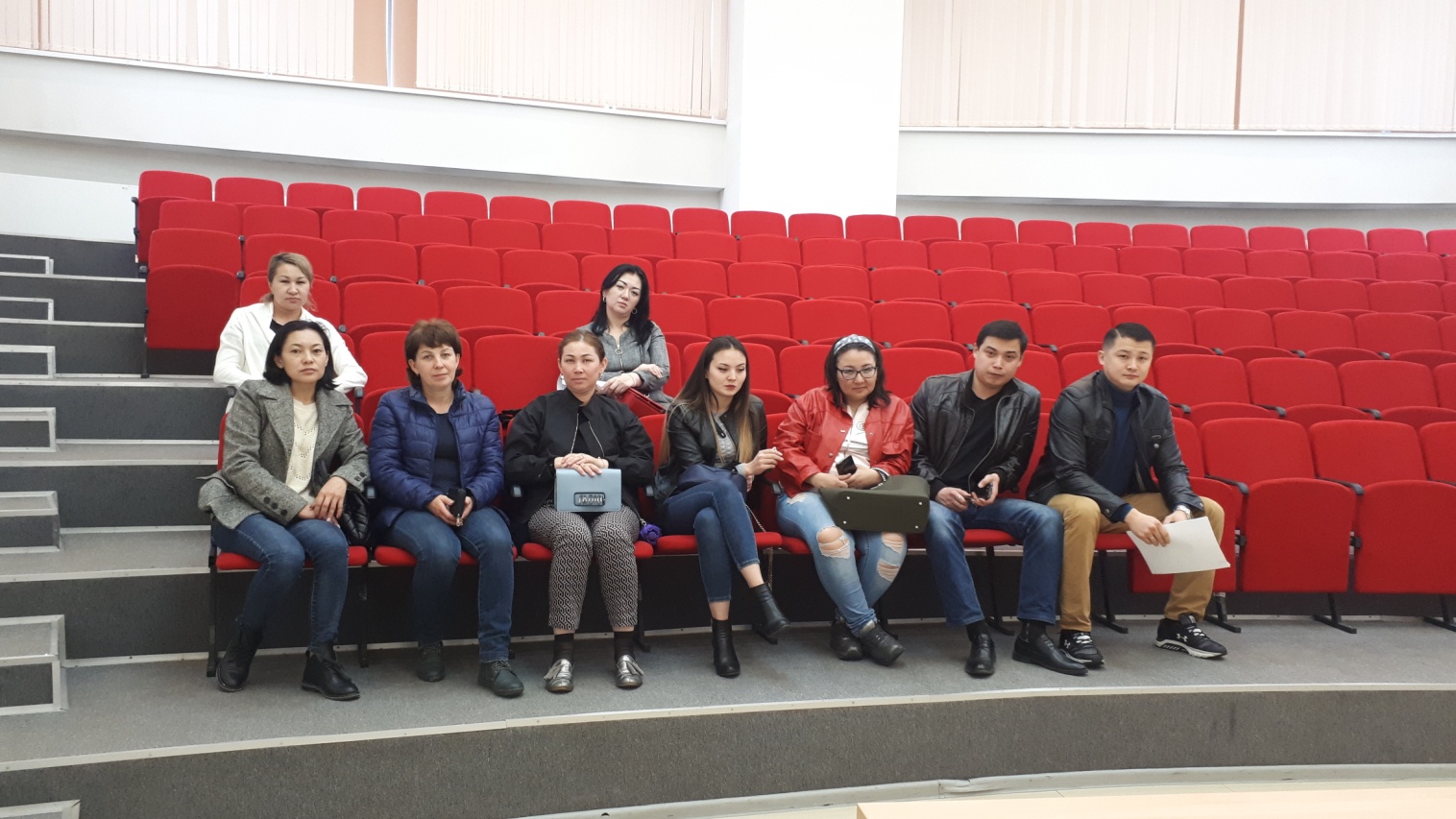 Оқушылар сарайы» МКҚКХАТТАМА №3Өтілген уақыты: 29.08.2019жҚатысқандар: 9 Кеңес мүшелері: 1.Кушикбаева Злиха Касымовна – кеңес мүшесі2.Байсабаева Арай Баубековна – кеңес мүшесі3.Сатыбалдинова Қарлығаш  кеңес мүшесі4.Шевченко Ольга Владимировна- кеңес мүшесі5.Калимова Ляззат Кумболатовна  -  кеңес мүшесі 6.Аршипова Алия Октебрятовна  -  кеңес мүшесі 7.Мамырканов Есімбол Аскабылович  -  кеңес мүшесі          8.Аздерова Шолпан - кеңес мүшесі         9.Тюребаева Сауле Асхатовна  -   кеңес мүшесі                                        Қамқоршылық кеңестің күн тәртібінде:Оқу-материалдық базасының сақталуы мен үнемі толтыруын қамтамасыз ету. Оқушылар мен ата-аналарға арнап ашық есік күнін ұйымдастыру. «Мектепке жол» акциясы бойынша атқарылған жұмыстарТыңдалды1.2019-2020 оқу жылы қарсаңында Оқушылар сарайының материалдық техникалық базасының толықтырылуы туралы. 40 түрлі  тегін үйірмедегі балалардың жаңа инновациялық технологиялармен қамтамасыз етіліп отырғаны айқын. ІТ технология мен технопаркқа қазіргі таңда 25 лего құрастыру құралы, 3д принтер, лазерный принтер, ардуин құрастыру құралдары алыныпты. 6-17 жасқа дейін үйірмеге қатысатын оқушылар жаңа құралдармен қамтамасыз етіліп отыр. Көркемсурет галереясына интерактивный аттракцион аквасурет бағдарламасы алынып кішкентай балалардың жаңа оқу жылында қызығушылықтарын арттырады. Ескере кететін тағы бір жағдай жаңа оқу жылында хореография кабинеттерінде айналардың жаңартылуын айта кетті. Ұлттық аспаптар алынды: шаңқобыз, жетіген, асатаяқ және ұрмалы аспаптар.  Жаңа оқу жылына дайын екендігін айта кеткім келеді.2. 2019-2020 оқу жылына әлеуметтік жағдайы төмен, көп балалы ата-аналар мен мүмкіндігі шектеулі балаларға және қала мектептерінің оқушцыларына арнап ашық есік күнін ұйымдастыру қажет. Үйірме жұмысының тыныс-тіршілгімен толық танысып ұстаздардың балалардың қызығушылығын арттыру мақсатында шебер сыныптар ұйымдастыру қажеттегін айтты. Биылғы оқу жылында болған өзгерістермен таныстыру.3. Мектепке жол акциясы аясындаТалдықорған қаласы Ынтымақ ауылы 233 мекен жайында тұратын №17 орта мектептің 5 а сынып оқушысы Сарсен Мухаметалиге демеушілік ретінде кәсіподақ ұйымынан 50000 теңге қаржылай көмек көрсетілді. Көп балалы отбасынан шыққан оқушыға мектеп формасы, аяқ киім, спорт киімі, сумка мен канцелярлық заттар сатып алынып қайырымдылық шарасы ұйымдастырылып жасалды.Сөз алғандарКеңес мүшесі Аздерова Шолпан 14 қыркүйек сенбі күнге ашық есік күнімен Оқушылар сарайының жаңа оқу жылына арналған шарамен қатар өткізіліп кету керек. Әлеуметтік желілерге газет беттеріне хабарландыру беру керектігін айтты. Әр ата-ана өз желілерінде хабарландыру беріп отыру керек деп айтты. Бірінші кезекте Оқушылар сарайының директорымен келісіп жасалу керек деп айтып кетті. Шешім қабылдандыОқушылар мен ата-аналарға арнап ашық есік күнін ұйымдастырылып әлеуметтік желілерге жүктелсін. Көп балалы ата-аналармен мүмкіндігі шектеулі балалармен атқарылып жатқан жұмыстарды тарту жұмыстары жүргізілсін.  Төрайымы                      Қ.СатыбалдиноваХатшысы                                           А.Нүсіп